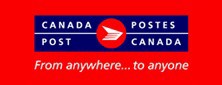 07­05­20221245988 ONTARIO LTD	Mailing ID 9QKXQ102498218674276Thank you for taking advantage of our targeting service ­ a one stop solution designed to help you get the most out of your Smartmail MarketingTM campaigns.Anonymous Precision Targeter users will have their reports saved and accessible for 30 days from the day the report has been generated.Signed­In Precision Targeter users will have their reports saved and accessible for 13 months from the day the report has been generated.Inside, find comprehensive insight into your selected trade area, including:Not only does the attached report provide an in­depth look at your chosen trade area, it also harnesses the power of data analytics to help maximize your return on investment (ROI) by providing you with:A Route Ranking report that prioritizes your postal route selections based on your demographic criteria, enabling you to deliver your message to the people most likely to respond;A Postal Station Summary report that indicates the facilities responsible for your mailing; Maps, Impact Assessment, and many other campaign­enhancing resources.Do you want to further improve your Smartmail MarketingTM? Take advantage of our suite of data and targeting solutions:Questions? Contact your Canada Post Sales Representative or our Commercial Service Network at 1­866­757­5480.Reaching the right people with the right message is a key driver of campaign success. The map below shows your selected trade area and the routes that make up your coverage. The routes are colour coded according to the penetration of your selected demographic variable(s) to show how closely it matches your ideal prospect.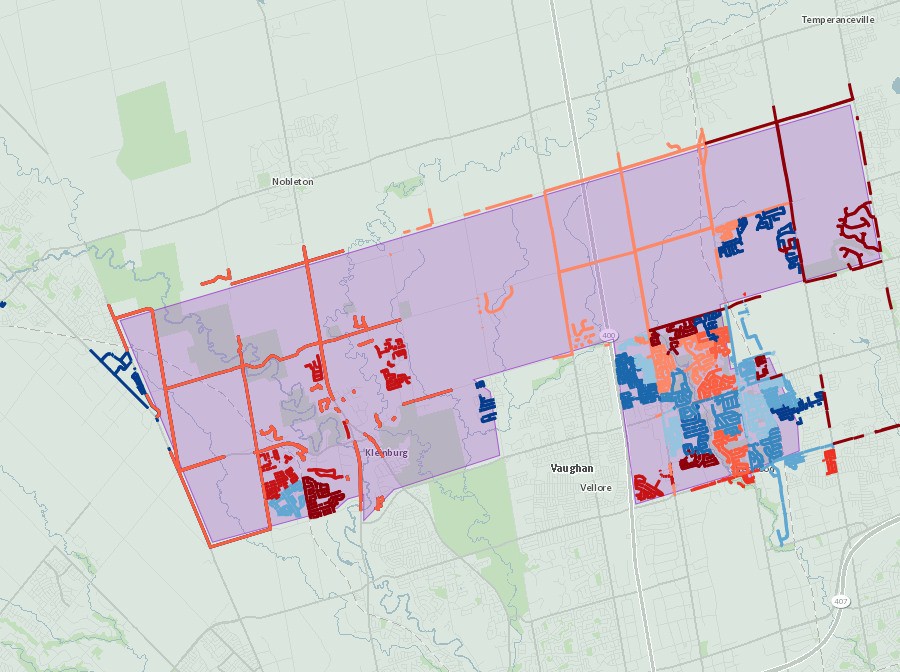 Below you will find your Route Ranking Report, which provides you with a tabular view of the routes within your trade area ranked according to the value of the selected demographic variable(s). By looking at the "Cumulative Penetration" and the "Cumulative Points of Call" columns, you can easily determine which routes you need to target in order to meet your desired quota.1245988 ONTARIO LTDTo avoid transportation charges, you may want to deposit your Neighbourhood MailTM directly at each postal station responsible for your mailing. The table below provides you with a list of post offices where you need to induct your mailing, and how many pieces must be deposited at each location.KLEINBURG PO10504 ISLINGTON AVE KLEINBURG ON L0J 1C0CONCORD STN MAIN707 CREDITSTONE RD CONCORD ON L4K 1A0WOODBRIDGE STN MAIN707 CREDITSTONE RD CONCORD ON L4L 1A0MAPLE PO MAINRETAIL­9926 KEELE ST MAPLE ON L6A 1A0MAPLE RPO JANE/MAJOR MAC2943 MAJOR MACKENZIE DR MAPLE ON L6A 3N0MAPLE STN DELIVERY CENTRE707 CREDITSTONE RD CONCORD ON L6A 4G0CALEDON STN MAIN5­171 VAN KIRK DR BRAMPTON ON L7A 1A0Below, you will find some insights to your trade area. The provided charts give a simple visual representation of some key characteristics of your target area in order to help you better understand the dynamics of your market.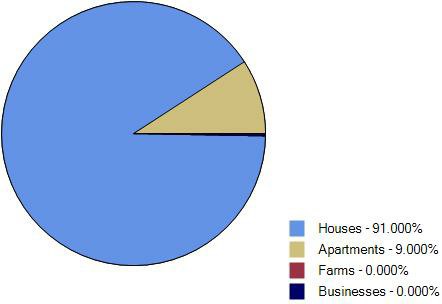 Looking for more ways to harvest the campaign­boosting powers of data and analytics? We have options...It’s time to be more direct. Reach more prospects with Canada Complete lists from Canada Post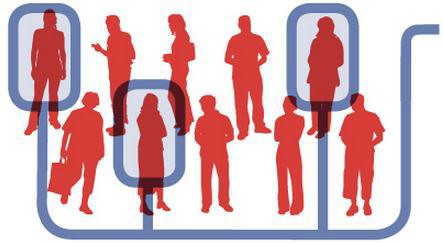 Canada’s best list just got even better. Our lists provide one of the largest reach in Canada, drawing from our mail delivery database of over 13 million residential  addresses and close to a million business addresses. By customizing your mail with a name and/or an address you can provide an instant boost to open rates and responses. With our additional targeting filters, supplement your list by pinpointing specific  audiences based on geographic, demographic, and lifestyle criteria that best match what your best prospects look like.Why choose Canada Complete?We have more addresses than anyone else and with the best market penetration in the countryGain access to the most complete list that can provide nationwide access to apartments and suite numbers Validated addresses that you know are deliverable ­ save money by reducing returned mailExclude existing customers by suppressing addresses you already have ­ only pay for the records you need Canada's best list for accessing Canadian New Movers ­ a segment that spends $11B annuallyEnhance your list with a range of unique and exclusive targeting filters to reach your best audienceEnsure your mailing list is validIs bad address data hindering your campaign performance? Thanks to our Smart Data Cleaner, it doesn't have to. This easy­to­use online tool lets you clean and update your customer and prospect mailing lists. Not sure if your list needs a scrub? Get a free diagnostic first.Reach people by name and boost responseNeighbourhood MailTM is a powerful and effective marketing solution. To take your targeting to a whole new level use Canada Post Personalized MailTM, and reach Canadians by name and address at their place of residence or work. Studies have shown that 87% of Canadians are likely to read mail that is addressed to them personally, and that Personalized MailTM garners three times as much attention as Neighbourhood MailTM.Turn your customer data into actionable insight with our Advanced Analytics ServicesData is the fuel that drives campaign performance, but it can sometimes be a challenge to analyze and take action on it. That's where our dedicated team of analytics experts comes in. Through penetration analysis, location intelligence, segmentation, modeling and profiling they can help enhance your response potential by identifying your highest potential prospects.Address Attributes: Describes the types of buildings present in your trade area, whether they are houses, apartments, farms, and/or businesses.All Points of Call: The total number of physical locations (points of call) receiving your mailing on a given letter carrier's route, which can be houses, apartments, farms and/or businesses based on your selection criteria.Average Value: The average value (%) of the chosen Statistics Canada demographic variables that can be associated with the letter carrier's route, which provides you with insight into your recipients.Cumulative Penetration: The cumulative percentage of penetration associated with the letter carrier's routes based on the selected demographic variables.Cumulative Points of Call: The cumulative point of call count associated with the letter carrier's routes, which has been calculated by adding the previous Delivery Mode rows in the report.Delivery Mode: The area served by a letter carrier.Depot: A postal facility established for the processing and delivery of mail. Example: Etobicoke, Ontario.Forward Sortation Area (FSA): The first three characters (alpha­numeric­alpha) of a Postal Code OM, which represent a geographic area. Example: M9WPostal Station Summary: This report indicates which postal stations are responsible for your targeted routes. The count of each point of call type (houses, apartments, farms, and/or businesses) is displayed for each depot. The total point of call count, listed at the end of the report, denotes the number of houses, apartments, farms, and/or businesses associated with each postal station.Route ID: This represents the identifier assigned to each letter carrier's route. Its primary use is for the coordination of the mail delivery.Target Variables: A report can have a minimum of one to a maximum of three Statistics Canada demographic variables selected. These variables are displayed in the value columns as a percentage (%) that can be associated with that entire Delivery Mode.Total Points of Call: The total number of houses, apartments, farms, and/or businesses (based on your selection) associated with the depot in your Postal Station Summary. This number indicates how many pieces are required for each depot.Total: This row represents the sum of each dwelling type (houses, apartments, farms, and/or businesses) within a depot.Valid for Mailings From: Due to monthly route restructures, the results found within this report are valid between these dates. Mailing outside of these dates could cause delivery problems or pose a risk of non­delivery.VariablesAddress AttributesHouses, Apartments and FarmsNumber of Mail Pieces23315Urban / RuralAllEstimated Delivery Cost$4033.50Delivery Mode (Route Type)Letter Carrier (LC), Rural Route (RR), Suburban Service (SS), General Delivery (GD), Lock Box (LB), Call For (CF), Motorized Route (MR), Direct (DR)Valid for Mailings From22­06­17 To 22­07­14Householder TypesConsumer's ChoiceFSADelivery Mode (Route)DepotAll Points Of CallCumulative Points of CallL4KLC0127CONCORD STN MAIN881881L6ASS0702MAPLE STN DELIVERY CENTRE8241705L4HSS0947WOODBRIDGE STN MAIN8132518L6ASS0708MAPLE STN DELIVERY CENTRE7733291L4HSS0946WOODBRIDGE STN MAIN7564047L6ASS0707MAPLE STN DELIVERY CENTRE7354782L6ASS0711MAPLE STN DELIVERY CENTRE7295511L6ASS0709MAPLE STN DELIVERY CENTRE7246235L6ASS0712MAPLE STN DELIVERY CENTRE7156950L6ASS0718MAPLE STN DELIVERY CENTRE7157665L6ASS0720MAPLE STN DELIVERY CENTRE7088373L6ASS0706MAPLE STN DELIVERY CENTRE7009073L4HSS0949WOODBRIDGE STN MAIN6919764L4HSS0945WOODBRIDGE STN MAIN66610430L6ASS0725MAPLE STN DELIVERY CENTRE66011090L6ASS0714MAPLE STN DELIVERY CENTRE65511745L6ASS0715MAPLE STN DELIVERY CENTRE65212397L6ASS0705MAPLE STN DELIVERY CENTRE65013047L6ASS0719MAPLE STN DELIVERY CENTRE64813695L6ASS0713MAPLE STN DELIVERY CENTRE64314338L6ASS0716MAPLE STN DELIVERY CENTRE63914977L6ASS0724MAPLE STN DELIVERY CENTRE63015607L6ASS0728MAPLE STN DELIVERY CENTRE61316220L6ASS0701MAPLE STN DELIVERY CENTRE60716827L0JRR0002KLEINBURG PO57617403L6ASS0710MAPLE STN DELIVERY CENTRE55317956L6ASS0703MAPLE STN DELIVERY CENTRE54018496L6ASS0721MAPLE STN DELIVERY CENTRE52119017L4HSS0948WOODBRIDGE STN MAIN51119528L6ASS0722MAPLE STN DELIVERY CENTRE51120039L6ASS0704MAPLE STN DELIVERY CENTRE50620545L6ASS0717MAPLE STN DELIVERY CENTRE50021045L0JLB0001KLEINBURG PO49421539L6ASS0727MAPLE STN DELIVERY CENTRE48722026L7ESS0906CALEDON STN MAIN25422280L4KLC0123CONCORD STN MAIN23722517L3LSS0916WOODBRIDGE STN MAIN22922746L0JRR0001KLEINBURG PO22722973L6ASS0738MAPLE STN DELIVERY CENTRE21223185L3LSS0931WOODBRIDGE STN MAIN8523270L6ALB0001MAPLE RPO JANE/MAJOR MAC2523295FSADelivery Mode (Route)DepotAll Points Of CallCumulative Points of CallL6ALB0002MAPLE PO MAIN1023305L6ALB0005MAPLE PO MAIN523310L6ALB0003MAPLE PO MAIN323313L6ALB0004MAPLE PO MAIN223315L6ALB0001MAPLE PO MAIN023315HOUSESAPARTMENTSFARMSBUSINESSESTOTAL POINTSOF CALLTOTAL1164128501297TOTAL772346001118TOTAL37470403751TOTAL2000020TOTAL2500025TOTAL1519416560016850TOTAL1926200254GRAND TOTAL2111421929023315